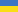 Міжнародна науково-практична конференція«СОЦІАЛЬНІ ІННОВАЦІЇ В КОНТЕКСТІ РЕФОРМАЦІЙНИХ ЗМІН»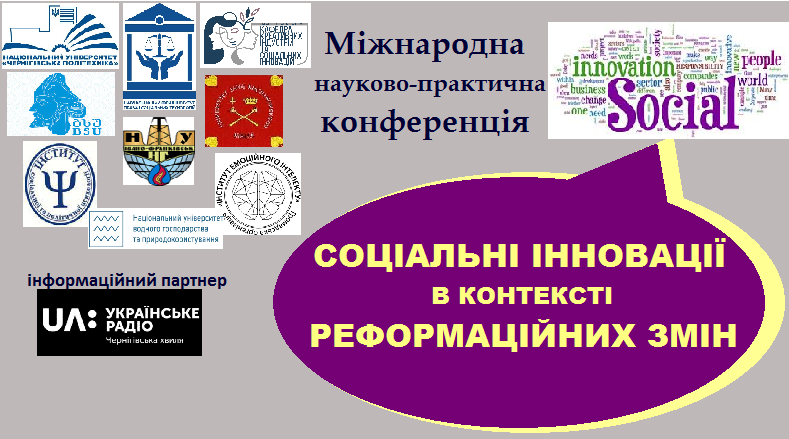 МІНІСТЕРСТВО ОСВІТИ І НАУКИ УКРАЇНИНаціональний університет «Чернігівська політехніка»Навчально-науковий інститут права і соціальних технологій Кафедра креативних індустрій та соціальних інноваційІнформаційне повідомлення
Шановні колеги!Запрошуємо Вас взяти участь у роботі Міжнародної науково-практичної конференції «Соціальні інновації в контексті реформаційних змін».Конференція відбудеться в Національному університеті «Чернігівська політехніка» 17 - 18 листопада 2021 року.ПартнериБатумський державний університет ім. Шота Руставелі, ГрузіяУніверситет Яна Кохановського в м. Кельце, ПольщаІвано-Франківський національний технічний університет нафти і газу, УкраїнаНаціональний університет водного господарства і природокористування, УкраїнаІнститут емоційного інтелекту, УкраїнаІнститут соціальної та політичної психології НАПН УкраїниІнформаційний партнерФілія акціонерного товариства «Національна суспільна телерадіокомпанія України» «Чернігівська регіональна дирекція»Тематичні напрями роботи конференції1. Теоретико-методологічне обґрунтування трансформаційних змін в українському суспільстві.2. Інноваційні підходи в галузі управління та менеджменту.3. Психологія бізнесу та дизайн мислення, як ефективні сучасні методики.4. Креативні індустрії: проблеми управління та розвитку.5. Новітні дослідження у сфері емоційного та штучного інтелекту.6. Діджиталізація як основа успіху соціальних змін.До участі у конференції запрошуються науковці, експерти, викладачі, здобувачі наукових ступенів, слухачі магістратури, студенти, представники громадських організацій та інші зацікавлені особи.Робочі мови конференції: українська, англійська.Формат проведення конференції: змішаний – дистанційно-аудиторний.За підсумками конференції буде підготовлено збірник тез в електронному вигляді, який буде розміщений на сайті Національного університету «Чернігівська політехніка».Учасники конференції отримують змогу опублікувати БЕЗКОШТОВНО статтю у збірнику «Науковий журнал емоційного інтелекту»Для участі у конференції необхідно до 05 листопада 2021 року надіслати на електронну адресу kafedra.osdn@ukr.net  такі документи:1) заявку на участь у конференції (Заявка_ПІБ);2) тези доповіді (Тези_ПІБ);3) копію квитанції про оплату (Оплата_ПІБ).Документи приймаються українською або англійською мовами. Факт отримання документів повинен бути обов’язково підтверджений нашим повідомленням. Редколегія залишає за собою право на рішення про відхилення тез доповідей, які не відповідають тематиці конференції чи вимогам щодо їх оформлення. Тези доповідей редагуватись не будуть, тому вся відповідальність за наданий матеріал покладається на авторів.Витрати на проїзд та проживання учасникам конференції не компенсуються.Детальніша інформація на веб-сторінці конференції https://cisi.stu.cn.ua/ Заявкана участь у Міжнародній науково-практичній конференції«Соціальні інновації в контексті реформаційних змін»Вимоги до оформлення матеріалівОбсяг тез у текстовому редакторі Word for Windows – 2-4 сторінки, шрифт Times New Roman, інтервал – 1, кегель 14, абзацний відступ – 1 см.  Поля: верхнє, нижнє, ліве, праве – 20 мм, тип лапок – «», апостроф – (’), мова – українська або англійська. Якщо в тексті є посилання на цитовані та використані джерела, їх слід навести в кінці основного тексту в алфавітному порядку під заголовком «Список використаних джерел» з дотриманням бібліографічних вимог, передбачених державними стандартами.Зразок оформлення тез доповідіШевчук Ірина Олександрівна, кандидат психологічних наук, доцент, Національний університет «Чернігівська політехніка», УкраїнаЗАСТОСУВАННЯ НОВІТНІХ ПСИХОЛОГІЧНИХ МЕТОДИК З МЕТОЮ ФОРМУВАННЯ ВСЕБІЧНО РОЗВИНЕНОЇ ОСОБИСТОСТІТекст доповіді. Посилання на джерело [1, с. 29].Висновки та пропозиції до проєкту резолюції конференції.Список використаних джерелЗозуляк В.Ф. Особливості формування молодої людини в сучасних умовах: навч.-метод. посіб. Київ: вид-во «Ватра», 2018. 290с.Мироненко Т.С. Розвиток психологічного потенціалу особистості. Вісник психології. 2020. № 12. С. 56-68.Умови участі у конференціїОрганізаційний внесок становить:250 грн. – учасник отримує друкований примірник тез і сертифікат учасника;120 грн. – учасник отримує електронний примірник тез.Організаційний внесок перераховується на картковий рахунок ПриватБанку 4149 4991 1807 6817 (Ємець Наталія Анатоліївна), призначення платежу: участь у конференції. Ім’я та прізвище учасника.Відправити підтвердження про оплату на моб. +380(93) 971 33 57 (Ємець Наталія Анатоліївна).Одноосібні праці професорів, докторів наук друкуються безкоштовно.Контактні особи та телефони:Голова оргкомітету: Поленкова Марина Володимирівна, завідувачка кафедри креативних індустрій та соціальних інновацій, доктор економічних наук, доцент, тел. +380(50)313 20 10Оргкомітет:Ємець Наталія Анатоліївна, тел. +380(93)971 33 57, e-mail: yemets2014@gmail.com Кисла Оксана Вікторівна, тел. +380(93)548 81 03, e-mail: kafedra.osdn@ukr.netПрізвище, ім’я, по батьковіНауковий ступінь, вчене звання (за наявності)Місце роботиПосадаТема доповідіТематичний напрям